Publicado en Ciudad de México el 18/12/2019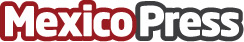 El Street Style llega a México de la mano de IB GroupChampion se posiciona en México demostrando porque sigue manteniendo el estatus de marca referencia al Steet Style y el estilo deportivo que buscan las nuevas generacionesDatos de contacto:COMA5528944247Nota de prensa publicada en: https://www.mexicopress.com.mx/el-street-style-llega-a-mexico-de-la-mano-de Categorías: Moda Marketing Sociedad http://www.mexicopress.com.mx